Sheffield & Hallamshire County Football Association Ltd. 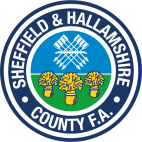 Clegg House, 204 Meadowhall Road,  Sheffield,  S9 1BN.Nomination Form – Elected Trustees (The Board) Proposer & SeconderWe, the undersigned, hereby certify that the above named candidate is duly nominated for the Board of Trustees/Directors.  Name of candidate Name                      Address of candidateHouse No            Road                        Town City            Postcode              League/club of which the candidate is a representative Name                    Position held with above league/clubPosition             Proposer Council member proposing the candidate.   Name                   Signature          Date                           Second Council member seconding the nomination.Name                 Signature         Date                     Candidate This Nomination Form must be delivered to the General Manager of The Sheffield & Hallamshire County Football Association Ltd at the above address on or before: 7th June 2019Forms can also be e-mailed to simon.frost@sheffieldfa.com I have enclosed a CV. (a CV detailing relevant experience must be submitted with this nomination) I have enclosed a resume (up to 500 words). (a resume detailing why you should be elected to the Board of Trustees/Directors must be submitted with this nomination)  Name                  Signature          Date                  